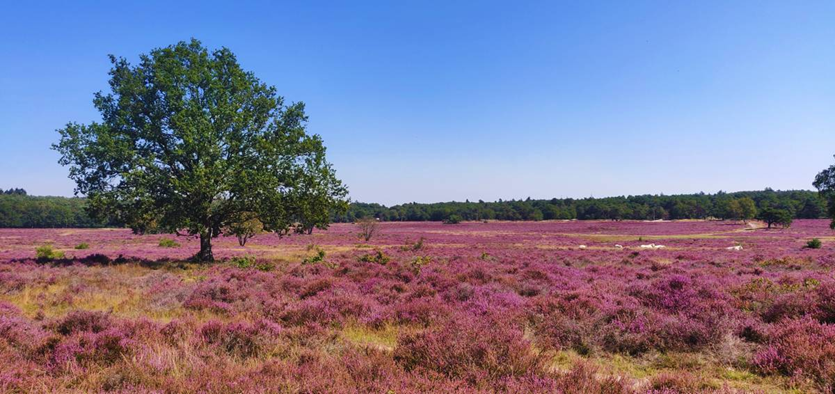 HOED Seinhorst Hilversum bestaande uit 3 huisartsenpraktijken zoekt 
een gediplomeerde doktersassistente, 24-30 uur per weekWegens uitbreiding van ons assistententeam zoeken wij per 1 maart 2024 een enthousiaste doktersassistente om ons team te komen versterken.  

Wij zijn een HOED met 3 huisartsenpraktijken in Hilversum, waar we werkzaam zijn met een fijn team. Binnen onze praktijken werken we nauw samen, waarbij een ieder zijn eigen expertise heeft en waar ook ruimte is voor gezelligheid. We hechten veel waarde aan verbinding en ontwikkeling.Wij bieden: 
-Een gezellige, levendige werkplek in een team met 6 assistentes, 6 huisartsen, 2 huisartsen in 
  opleiding, 3 POH-Somatiek, 1 POH-GGZ en een praktijkmanager 
-Een NHG geaccrediteerde praktijk met veel spreekuur voor de assistentes 
-Korte lijnen, goede sfeer, gedeelde verantwoordelijkheid
-Ruime nascholingsmogelijkheden
-Salaris- en arbeidsvoorwaarden conform de CAO huisartsenzorg
-Ruimte voor meedenken en eigen initiatieven 

Wij zoeken: 
-Een enthousiaste, collegiale, betrokken, flexibele  en communicatief vaardige doktersassistente 
-Een collega die goed kan werken in teamverband en goed zelfstandig kan werken 
-Een gediplomeerd doktersassistente. Ervaring is een pré, maar bereidheid tot leren en 
 ontwikkelen is voor ons belangrijker
-Bij voorkeur zoeken we een collega die op vrijdag kan werkenIs je belangstelling gewekt en wil je graag meer informatie over de vacature, dan kun je contact opnemen met Chantal Kok (praktijkmanager) of Paulien Beuving (assistente) via telefoonnummer 035-6853840, optie 9. 
Wanneer je geïnteresseerd bent en een ander aantal uren kunt werken dan 24-30 uur per week, ook dan nodigen we je  van harte uit om contact met ons op te nemen.

Je brief voorzien van motivatie en c.v. kun je richten aan: praktijkmanager-seinhorst@ezorg.nl 

Wil je meer weten over huisartsenpraktijken Seinhorst, kijk dan eens op onze website: www.huisartsenseinhorst.nl